   CEFOP. CONIMBRIGA (I&D)Ficha de Identificação                     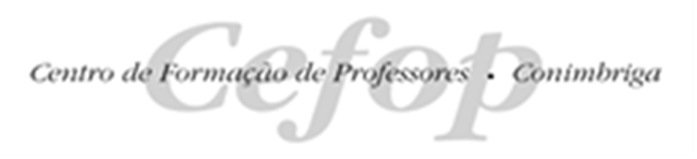 Nome_                                                                                                       _Data de Nascimento___ /___ /_____          Naturalidade_                                 B. I./CC nº_                          Arq. de Ident._                           Contribuinte nº_                              Morada_                                                                                   Código Postal_                                         E-mail_                                                  Telefone_                             T.Móvel_Outros contactos (Skype, Messanger…)_1.HABILITAÇÕES LITERÁRIAS E PROFISSIONAIS:2. SITUAÇÃO PROFISSIONAL (indicar local de trabalho, categoria, funções, outros) ::3. ACÇÃO DE FORMAÇÃO:  “Museologia; Marketing e Comunicação; Conservação; Restauro; Iluminação e Segurança em museus4 OBSERVAÇÕES:Data ___ /___ /____      Assinatura _______________________________________Inscrições. Enviar por correio ou por e-mail Esta entidade formadora garante a estrita confidencialidade no tratamento dos seus dados. A informação por si disponibilizada não será partilhada com terceiros e será utilizada apenas para fins directamente relacionados com o curso em que se inscreve.Caso autorize que os seus dados pessoais sejam facultados ao CCPFC, entidade acreditadora deste centro de formação, para vir a ser auscultado sobre a qualidade da formação que irá frequentar, assinale  com “x”    [     ]Caso autorize que os seus dados sejam usados para efeitos de divulgação sobre futuros cursos de formação, assinale com “x”     [     ]Anexar : Se está vacinado  ou recuperou do COVID 19, anexe documento comprovativo_  ou declaração formal enviada por mail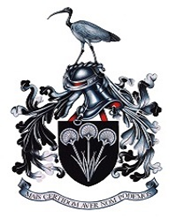 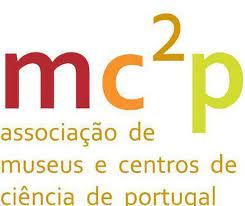 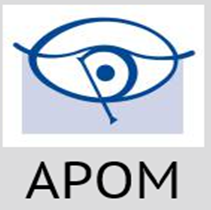 